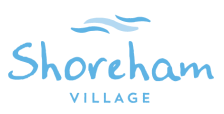 Board of Directors MeetingNovember 17, 2021, 2:30 – 5:00 pmAGENDACall to OrderWelcome and introductionsBoard Education Session:Is Health and Safety On your agenda? Health and Safety for Board members (AWARE NS on line education session-50 mins)Approval of AgendaApproval of Minutes – September 15, 2021 (Attachment) Finance Report5.1 Financial Statements to September 30, 2021(Attachment)6.      Business Arising6.1 Formal Partnership Evaluation- Project with Dalhousie University Update	6.2 Partnership Agreement Performance Indicators Update			- Evaluation Tool			- Evaluation Frequency			- Revised Agreement			- Policy Review7.      New Business		7.1 Request from United Way	7.2 Nominations – What qualities and experience are we looking for in new board members? Are there people in our community that aren’t represented on our Board?8.      Chairs Report   	8.1 Board Planning Session Report	8.2 Board Policies	8.3 Future Board education session: - Accreditation- Governance Standards (Survey date June 2023) 9.      CEO Report/Risk Report (Attachment)		9.1 Garden Project- Decision item10.    Questions/Comments11.    Next Regular Meeting:  January 19, 202112.    In Camera13.    Adjournment